                                   ΑΓΓΛΙΚΑ ΣΤ ΤΑΞΗ - 7/5/2020ΕΠΑΝΑΛΗΨΗ: -UNIT 3 - LESSONS 2 AND 3                           -Imaginary creatures                           -Comparisons(Positive, Comparative, Superlative)Enjoy yourselves by watching the following (Ctrl+κλικ):http://ebooks.edu.gr/modules/ebook/show.php/DSDIM-F101/441/2924,11597/extras/BC_Content/u3l2_Dark_dark_wood/activity.htmlDark Dark Wood-gamehttp://ebooks.edu.gr/modules/ebook/show.php/DSDIM-F101/441/2924,11597/extras/BC_Content/u3l2_The_haunted_house/activity.html A story about a haunted househttp://ebooks.edu.gr/modules/ebook/show.php/DSDIM-F101/441/2924,11597/extras/BC_Content/u3l2_Amazing_superheroes/activity.html Amazing Super Heroeshttp://ebooks.edu.gr/modules/ebook/show.php/DSDIM-F101/441/2924,11597/extras/BC_Content/u3l2_Quiz_Superheroes/activity.html A Super Hero Quizhttp://photodentro.edu.gr/v/item/video/8522/787 A story: The fifty cent piecehttp://photodentro.edu.gr/v/item/ds/8521/6714 The fifty cent piece-reading activity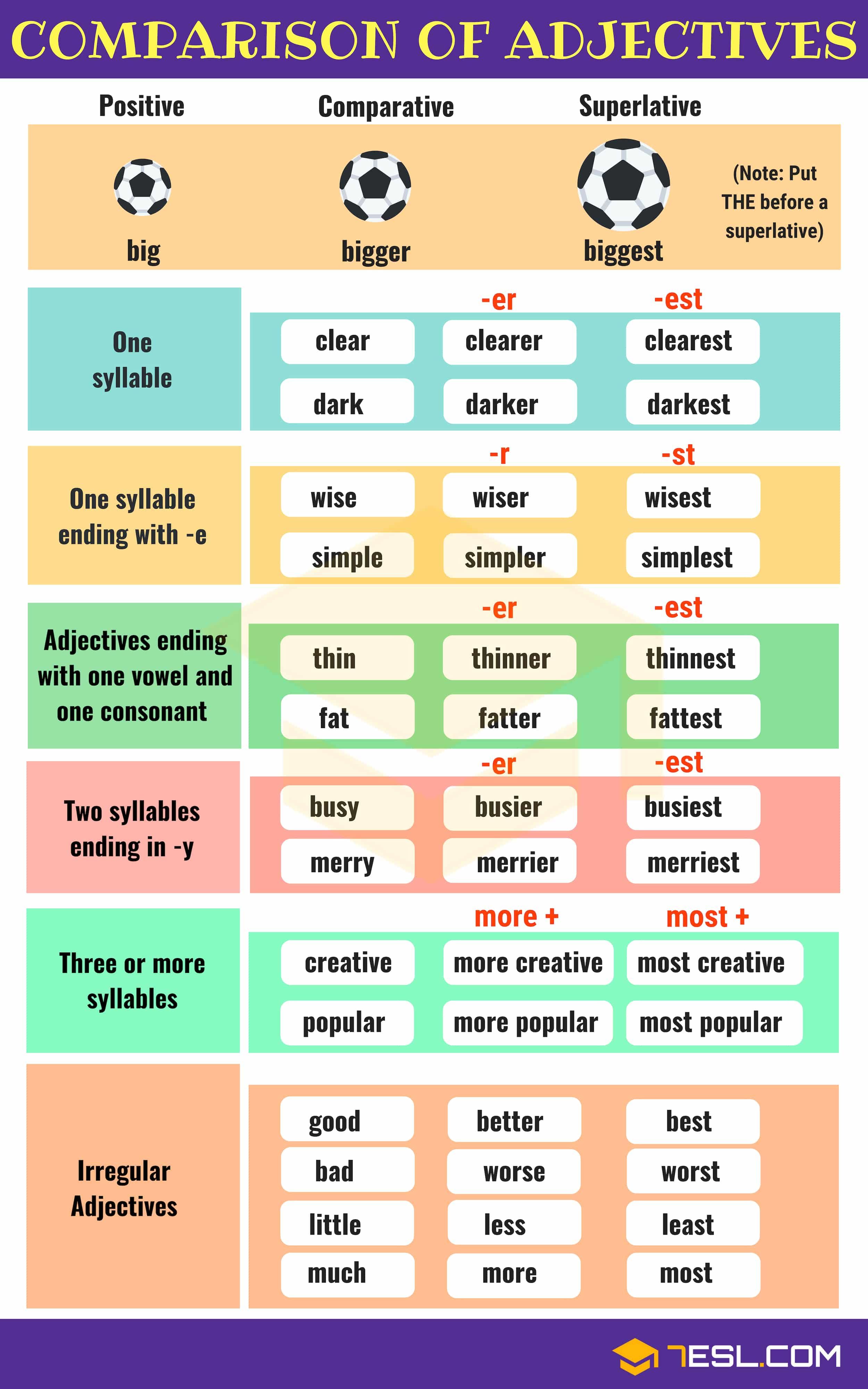 Now, try to do the following activities:http://photodentro.edu.gr/v/item/ds/8521/3385 multiple choice/comparisons(calm=ήρεμος, dull=ανιαρός,μουντός, broad=φαρδύς,πλατύς, monument=μνημείο)http://photodentro.edu.gr/v/item/ds/8521/3384 multiple choice/comparisons(trendy=μοντέρνος)http://photodentro.edu.gr/v/item/ds/8521/3386 multiple choice/comparisonsgracefully=ευγενικά,χαριτωμένα, cheerfully=χαρούμενα, efficiently=ικανά,αποτελεσματικά, frequently=συχνά)https://www.english-4u.de/en/grammar-exercises/comparison-adjectives.htm